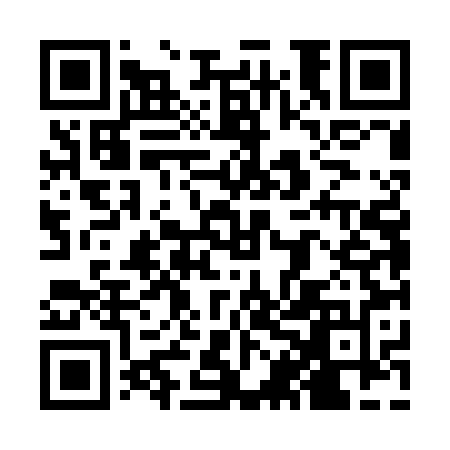 Ramadan times for Mesu, PakistanMon 11 Mar 2024 - Wed 10 Apr 2024High Latitude Method: Angle Based RulePrayer Calculation Method: University of Islamic SciencesAsar Calculation Method: ShafiPrayer times provided by https://www.salahtimes.comDateDayFajrSuhurSunriseDhuhrAsrIftarMaghribIsha11Mon5:025:026:2212:173:406:136:137:3312Tue5:005:006:2012:173:406:136:137:3313Wed4:594:596:1912:163:406:146:147:3414Thu4:584:586:1812:163:416:156:157:3515Fri4:574:576:1712:163:416:156:157:3616Sat4:554:556:1612:163:416:166:167:3617Sun4:544:546:1412:153:416:176:177:3718Mon4:534:536:1312:153:416:176:177:3819Tue4:514:516:1212:153:426:186:187:3820Wed4:504:506:1112:143:426:196:197:3921Thu4:494:496:0912:143:426:196:197:4022Fri4:484:486:0812:143:426:206:207:4123Sat4:464:466:0712:133:426:206:207:4124Sun4:454:456:0612:133:426:216:217:4225Mon4:444:446:0412:133:426:226:227:4326Tue4:424:426:0312:133:426:226:227:4327Wed4:414:416:0212:123:436:236:237:4428Thu4:404:406:0112:123:436:246:247:4529Fri4:384:385:5912:123:436:246:247:4630Sat4:374:375:5812:113:436:256:257:4631Sun4:354:355:5712:113:436:266:267:471Mon4:344:345:5612:113:436:266:267:482Tue4:334:335:5512:103:436:276:277:493Wed4:314:315:5312:103:436:286:287:504Thu4:304:305:5212:103:436:286:287:505Fri4:294:295:5112:103:436:296:297:516Sat4:274:275:5012:093:436:296:297:527Sun4:264:265:4812:093:436:306:307:538Mon4:254:255:4712:093:436:316:317:549Tue4:234:235:4612:083:436:316:317:5410Wed4:224:225:4512:083:436:326:327:55